Worksheet 1: Stakeholder IdentificationUse this worksheet and the accompanying exercise to identify stakeholders to include in the planning process.  Instructions: 	1)  Identify the broad topic or specific issues to be addressed by planning.  		2)  Identify types of stakeholders potentially interested in or affected by the issue. 		3)  Identify specific individuals or groups that should be involved.  Exercise 1: Stakeholder Relationship Mapping Use the following space or a large sheet of paper to identify stakeholders and their relationships to local planning issues and/or each other.  If desired, make notes directly on the paper or use different symbols or lines to identify important relationships (i.e. common interests, influence, etc.).  This type of exercise is useful for identifying stakeholders, brainstorming potential issues, and uncovering hidden relationships. 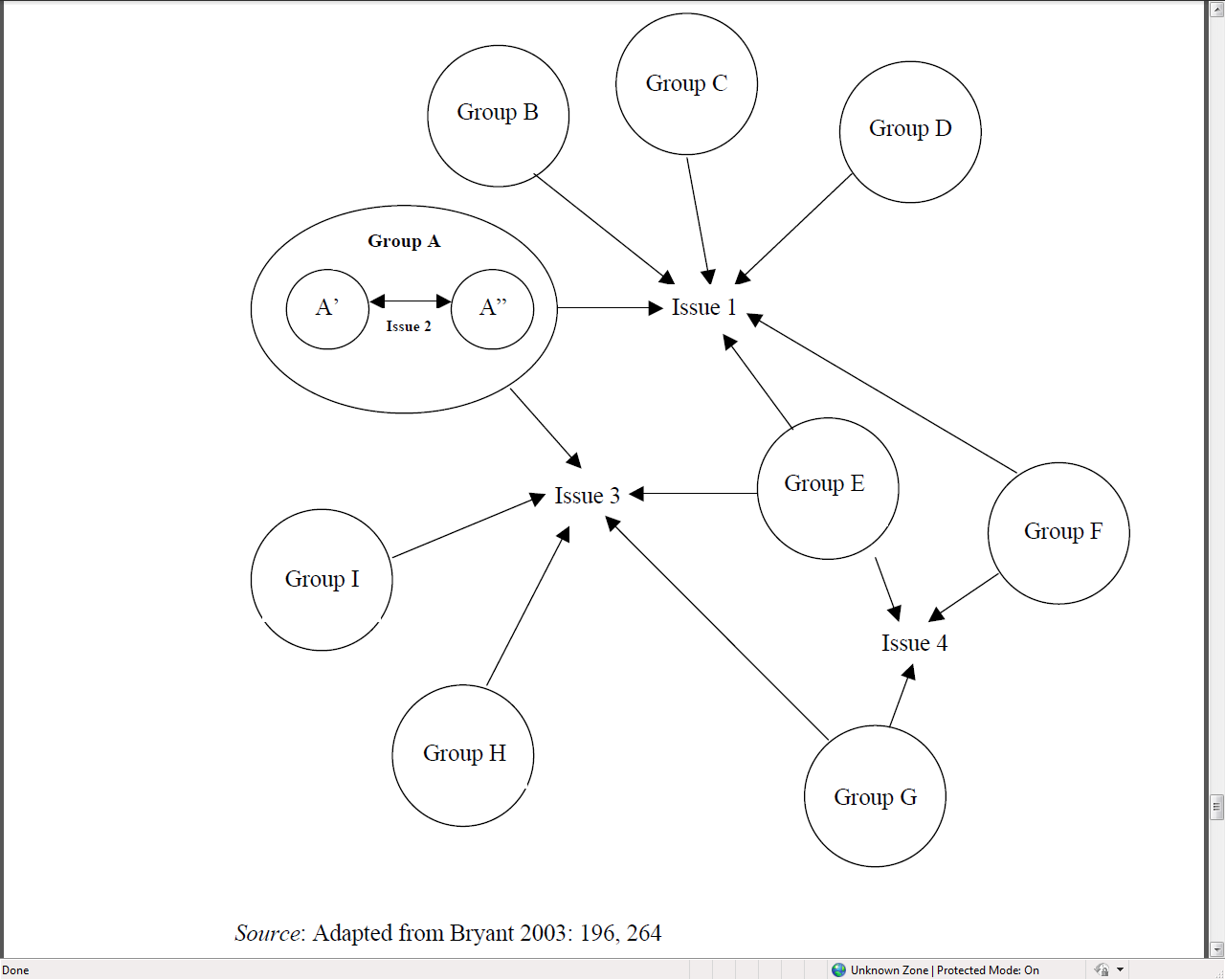 Examples: 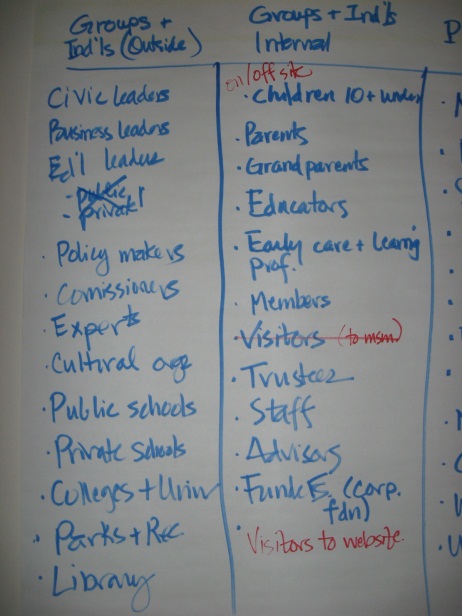 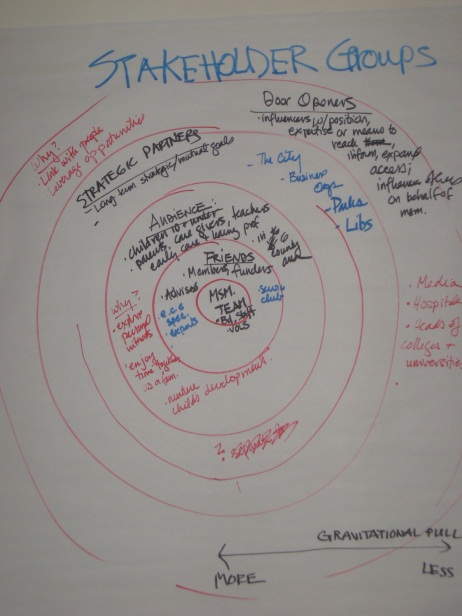 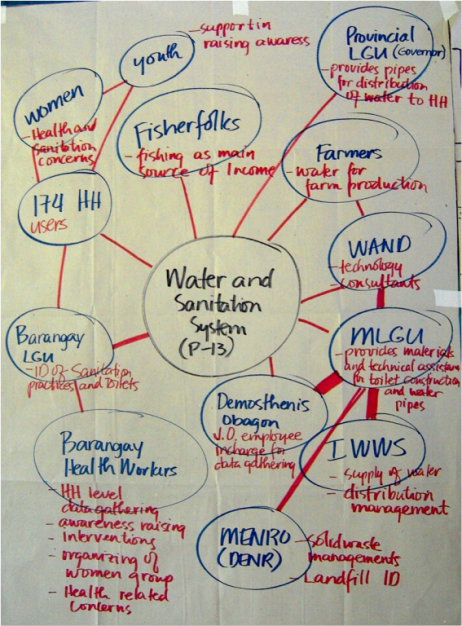 Graphic from Bryson, 2004 and Bryant, 2003.  Photos 1 and 2 from Stakeholder Analysis, Museum Notes Blog, February 7, 2011.  Photo 3 from Stakeholder Interests, Sustainable Sanitation and Water Management, 2010.Worksheet 2: Stakeholder AnalysisUse this worksheet and the accompanying exercise to analyze important stakeholder characteristics and begin to identify a strategy for involvement.    Instructions: 	1)  Make a list of potential stakeholders (see Worksheet 1).2)  Note how each stakeholder is interested in, able to influence, and likely to           participate in the process.  Describe additional characteristics as needed.Exercise 2: Stakeholder Analysis MatrixUse the following space or a large sheet of paper to identify and classify stakeholders according to selected dimensions.  Represent one stakeholder dimension along each axis.  If desired, use different symbols, colors, sizes or lines to represent a third dimension (i.e. size of symbol = degree of influence).  Begin to make note of potential strategies to involve each group.  This type of exercise is useful for analyzing how stakeholders relate to an issue or process, and identifying methods to engage stakeholders. Stakeholder Dimensions: Power: the power a stakeholder has over the decisionInfluence: the ability of a stakeholder to influence other stakeholdersImpact: the degree to which the decision will impact each stakeholderInterest: the perceived level of interest that each stakeholder has in the decisionSupport: the degree to which a stakeholder supports or opposes the projectResources: the level of resources a stakeholder is able to bring to the processKnowledge: the level of knowledge a stakeholder has about the project Adapted from Tools for Institutional, Political and Social Analysis of Policy Reform: Annex. 2007. The World Bank.Worksheet 3: Public Participation StrategyUse this worksheet to develop a strategy for public participation, including methods, timing and audience.    Instructions: 	1)  Identify tasks to complete during each major step of the planning process. 		2)  Identify objectives for public participation at various points in the process. 		3)  Identify tools and stakeholders appropriate for each task.Adapted from Crafting an Effective Plan for Public Participation, Miskowiak, 2004. Center for Land Use Education.Worksheet 4: Barriers to ParticipationUse this worksheet to refine the public participation strategy by identifying barriers to participation and potential solutions.    Instructions: 	1)  Identify barriers to participation based on knowledge of stakeholders      (Worksheets 1 and 2) and previous participation experience (Worksheet 7). 2)  Identify potential solutions, noting audience, timing and methods as      appropriate. Worksheet 5: Communication StrategyUse this worksheet to develop a communication strategy for public participation, including key information to relay to the public and preferred techniques.  Event:  ______________________________________________________________________Participation objective:  _________________________________________________________Target audience: ______________________________________________________________Date: _________________________________ Time: _________________________________ Public notice (posting, newspaper, etc.) Mass media (press release, letter to the editor, interview, etc.) Internet (email, calendar of events, Facebook, etc.) Print (postcard, factsheet, handout, etc.) Display (poster, map, photos, scale model, etc.) Audiovisual (PowerPoint presentation, video, etc.) Other:Worksheet 6: Event LogisticsUse this worksheet to plan for individual public participation events, including facility, room setup and equipment needs.Event:  ______________________________________________________________________Participation objective:  _________________________________________________________Target audience: ______________________________________________________________Date: _________________________________ Time: _________________________________Name: ______________________________________________________________________Location: ____________________________________________________________________Contact person: _______________________________________________________________Phone: _______________________________ Email: _________________________________Rental fee: ____________________________ Capacity:  ______________________________Features:  Adequate parking   Restrooms   Handicap accessible   Other:  ___________ Directional signage Name tags Sign-in sheet Presentation materials (maps, posters, PowerPoint presentation, etc.)  Facilitation materials (flipchart, markers, paper, pens, post-it notes, sticky dots, etc.) A/V equipment (laptop, projector, screen, cart, extension cord, microphone, speakers, etc.) Refreshments (food, beverages, serving ware, tablecloth, waste/recycling, etc.) Handouts Evaluation forms  Tables: (registration, refreshments, handouts, displays, etc.) Chairs:  Other:  Room arrangement:The physical arrangement of a room sets the tone for public participation.  Use the following diagrams to select an arrangement that is appropriate for the intended event.  Consider the number of participants, level of interaction and meeting goals.  Graphics from MICE International, Conference Meeting Room Configurations. www.mice-group.com/venues.htm Worksheet 7: Event DebriefUse this worksheet to evaluate the strengths and weaknesses of individual public participation events and transfer lessons to future activities.Event:  ______________________________________________________________________Participation objective:  _________________________________________________________Target audience: ______________________________________________________________Date: _________________________________ Time: _________________________________Worksheet 8: Documentation and EvaluationUse this worksheet to document resources invested in the public participation program and evaluate its overall success.Logic Model adapted from University of Wisconsin Cooperative Extension, Program Development and Evaluation. www.uwex.edu/ces/pdande/evaluation/evallogicmodel.htmlIdentify Potential IssuesIdentify Potential IssuesIdentify Potential IssuesIdentify Potential IssuesIdentify Potential IssuesIdentify             Potential   StakeholdersExampleTransportationEconomic DevelopmentHousingAgricultureNatural ResourcesExampleLocal GovernmentElected officialsLocal departments Regional governmentState government Federal government Quasi-public agencies Public works Highway deptPlanning deptRPC / Metro planning orgDOTCommunity development Econ dev corporationChamber of commerceWEDCHousing authorityWHEDAHUDLand and water conservation ExtensionDATCPParks and recreationLand and water conservation  DNRCommunity MembersAgeGenderRace/ethnicityIncome/employmentHousing statusFamilial statusGeographic locationPolitical viewOpinion leadersOrganizationsCivicCulturalReligiousBusinessGeographicSpecial InterestPrivate SectorHealthEducationBusinessRetail/servicesManufacturingConstructionAgricultureForestryOtherList Potential StakeholdersGoals, motivations and interests Power and influence Knowledge, resources and supportExampleCitizens for a greener tomorrowInterested in preserving urban biodiversity by establishing a network of trails and open space.No official power but able to influence and inform a large number of members. Knowledgeable and supportive of previous planning efforts.  Able to provide volunteers.Identify Planning Tasks Identify Participation StrategyIdentify Participation StrategyIdentify Participation StrategyIdentify Participation StrategyIdentify Participation StrategyExampleAwarenessEducationInputInteractionDecisionData Collection and Analysis 1.  Identify data and information needs Plan commission 2.  Gather spatial and technical data  3.  Verify data for accuracyData review committee of citizen/experts 4.  Analyze data for patterns and trends  5.  Disseminate informationPress  release targeting general publicKickoff mtg. targeting general publicIssue Identification 1.   2.   3.  Goal and Objective Formulation 1.   2.   3.  Strategy Formulation 1.   2.   3.  Plan Review and Approval 1.   2.   3.  BarriersSolutionExampleGeography - woodland and lakefront property owners live outside of regionSend survey and mailings to permanent residence                       Hold weekend meetings during prime visitor seasonProvide webinars to capture those unable to travel                         Post all relevant project information on website TransportationLanguage or reading skillsCultural or ethnic sensitivitiesPolitical sensitivitiesFamily/work obligations Level of interest Key InformationResponsible partyTarget completionIdentify the key information you will relay to the public.Technical InformationResponsible partyTarget completionIdentify technical and background information needed to ensure meaningful participation.Communication TechniquesResponsible partyTarget completionIdentify techniques to communicate with the public.FacilityResponsible partyTarget completionEquipmentResponsible partyTarget completionRoom SetupResponsible partyTarget completionCircle A plain circle of chairs is useful when the full involvement of each individual is required. This arrangement encourages discussion and interaction among peers and downplays the role of the leader. Use of audiovisuals or a flip chart may be difficult.  If needed, tables can be used to remove the sense of vulnerability some participants may experience. Ideal for up to 20 participants. 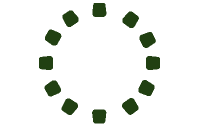 Conference Table Ideal for small groups where close interaction and a lot of discussion are expected.  Sharing a single table creates unity but may also suggest formality or hierarchy.  Most effective with groups of 6-15 where participants can see and hear each other easily.  If the group gets too large, people at the far end of the table may feel left out and form a separate group.  Participants may need to move their chairs to properly view a presentation.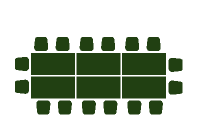 U-Shape Popular set-up for groups where close interaction or collaboration is necessary.  Gives participants a sense that they are equal in status.  Group size should be limited to about 20 people so that participants can easily see and hear each other.  Front area can be used for audiovisuals and center area for simulations or role plays.  A table could be added to the front of this arrangement to create additional seating, but may limit functionality. 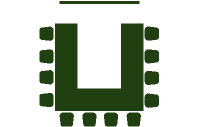 ClassroomA classroom-style setup provides a work surface for note taking and reference materials. It is ideal for one-way communication such as audiovisual presentations and lecture style programs.  Though not ideal, participants can also break out into small groups at their tables or turn to the table behind them.  Visibility and group interaction can be enhanced by arranging furniture in a semi-circle.  Sound amplification may be needed in larger rooms.  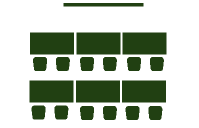 Banquet Ideal for small group discussion and project work within a larger group setting.  Participants are seated at round or small rectangular tables.  To maximize visibility, tables can be arranged in a semi-circle and seating limited to one side of the table.  Small groups can easily return to the large group to focus on a speaker or audiovisual presentation.  Sound amplification may be needed in larger rooms.  A meal can be easily incorporated into this setup.  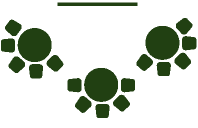 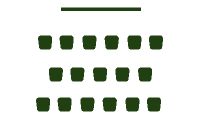 Theater Ideal for one-way communication to large groups.  Examples include audiovisual presentations and lecture style programs.  Visibility can be enhanced by providing tiered seating or by placing chairs in a semi-circle.  Note taking is cumbersome without tables.  Sound amplification may be needed in larger rooms.  Microphones placed throughout the room can be less intimidating than requiring speakers to come to the front of the room to provide input.StrengthsWhat worked well?  (timing, location, venue, activities, etc.)For specific audiencesTo achieve specific objectivesWeaknessesWhat could have been improved?Barriers to participationUnanticipated eventsLessons LearnedWhat key learning experiences should be transferred to future events?Inputs: Document and evaluate resources invested in public participationInputs: Document and evaluate resources invested in public participationInputs: Document and evaluate resources invested in public participationResourcesExample Time Money EquipmentTechnology Staff Volunteers PartnersEvaluation QuestionsWere sufficient resources allocated to the public participation program?  What else was needed?Did the results justify the costs?Evaluation ResultsOutputs: Document and evaluate public participation activities and involvementOutputs: Document and evaluate public participation activities and involvementOutputs: Document and evaluate public participation activities and involvementActivitiesNoticesEducational materialsMeetingsSmall group activitiesEvaluation QuestionsWere there a range of opportunities to participate, both in-person and remotely? Were the locations convenient and accessible?Was the information distributed clear and easy to understand? Was it timely? Evaluation ResultsInvolvementNumber of participantsDiversity of participantsAttainment of objectivesQuality of inputPublic satisfactionOutcomes: Document and evaluate short, medium and long-term results of public participationOutcomes: Document and evaluate short, medium and long-term results of public participationOutcomes: Document and evaluate short, medium and long-term results of public participationShort-term resultsIncrease knowledgeObtain feedbackResolve conflictsGain consensusInfluence decision-makingEvaluation QuestionsEvaluation ResultsMedium-term resultsAdopt plan Create policies, programsChange behaviorLong-term impactsChange social conditionsChange economic conditionsChange environmental conditions